Р А С П О Р Я Ж Е Н И Еадминистрации Добринского муниципального районаЛипецкой области__02.11.2016___                              п. Добринка                   №_256-р_______Об осуществлении полномочий заказчикапо организации закупок товаров, работ, услугдля муниципальных нужд Добринского муниципального районаЛипецкой области В соответствии с частью 5 статьи 26 Федерального закона от 05 апреля 2013 года № 44-ФЗ «О контрактной системе в сфере закупок товаров, работ, услуг для обеспечения государственных и муниципальных нужд»:1. Установить, что администрация Добринского муниципального района Липецкой области, подведомственные ей учреждения осуществляют полномочия заказчика по организации закупок товаров, работ, услуг для обеспечения муниципальных нужд самостоятельно.2. Настоящее распоряжение вступает в силу с 1 января 2017 года.3. Контроль за исполнением настоящего распоряжения возложить на заместителя главы администрации муниципального района – председателя комитета экономики и инвестиционной деятельности Демидову Г.М.Глава администрациимуниципального района                                                           С.П.МоскворецкийКутищева Ольга Сергеевна2 12 38	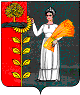 